PERRO PERDIDO CERCA DEL MALL SPORTPor favor llamar +569 99995714 o 02 27161145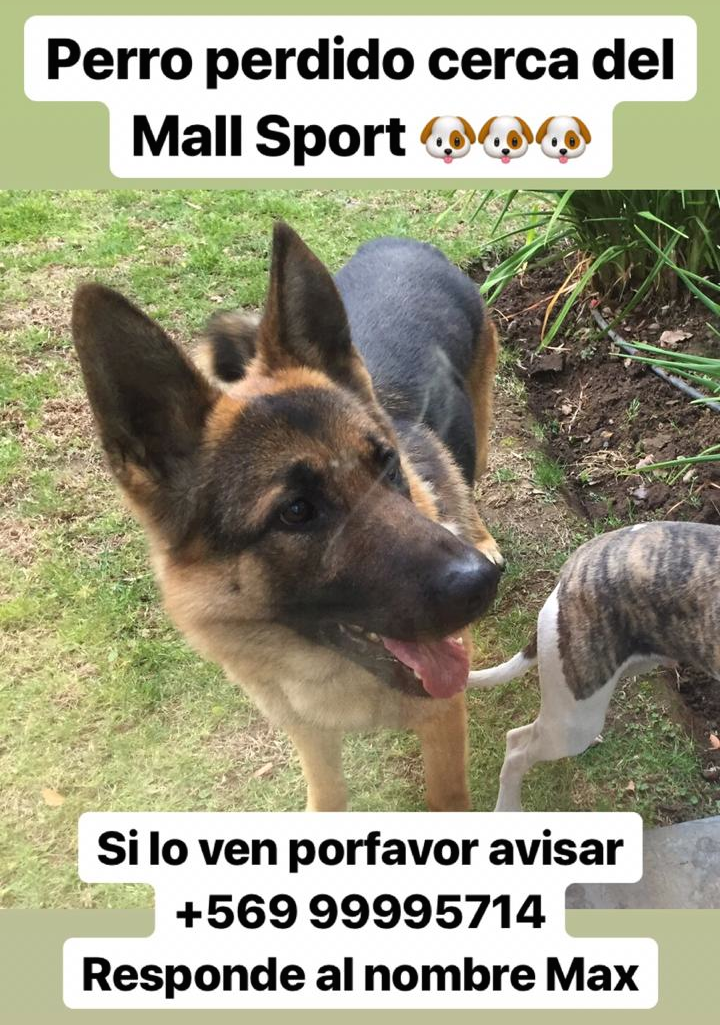 Responde al nombre MaxRECOMPENSA